З метою підвищення рівня військово-патріотичної підготовки і методичного забезпечення викладання предмету «Захист Вітчизни» у навчальних закладах області, Полтавський обласний військовий комісаріат започатковує постійну діючу рубрику «Герої серед нас», метою якої є виховання молоді на прикладах сучасних героїчних вчинків військовослужбовців, які за покликом стали на збройний захист країни та  виконали свій обов’язок.Зважуючи на вищезазначене прошу, сприяти доведенню наданої інформації до керівників навчальних закладів області та контролю за її використанням у навчальному процесі викладачами предмету "Захист Вітчизни"Додаток 1: Герої серед нас. «Вони захищають Україну»Дякую за співпрацю, ТВО Військового комісараПолтавського обласного військового комісаріатупідполковник                                  Е.М.БОРОДАЙВик.Титаренко О.В0997903543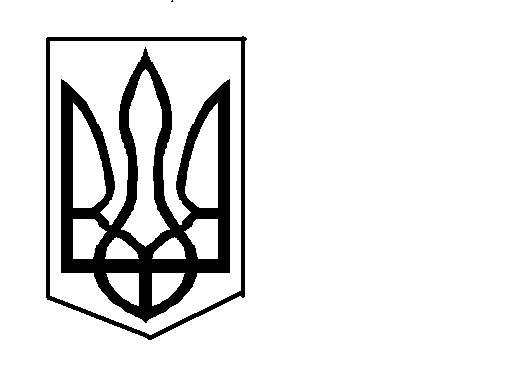 МІНІСТЕРСТВО ОБОРОНИ УКРАЇНИПОЛТАВСЬКИЙ ОБЛАСНИЙВІЙСЬКОВИЙ  КОМІСАРІАТШевченка 78а м. Полтава 36039Тел. : (0532)60-81-89E-mail:1а- povk@pvіs.dod.uaКод  ЄДРПО 0785129618 жовтня  2018 р. № 3/1322/1Директору Департаменту освіти і науки Полтавської обласної державної адміністраціїХАРЧЕНКО О.В.36000 Полтава, вул. Небесної Сотні, 8/20